INFORMATIONS NÉCESSAIRES SUR LES CLUBS COMITÉ ALLIERINTITULE DU CLUB………………………………………………………………N°…………	VILLE : ……………………………………………………..…………………………….	CORRESPONDANT :   Nom…………………………………………..Prénom………………………ADRESSE DU COURRIER :…………………………………………………………….	………………………………………………………………………………………………………..CP…………………………..VILLE…………………………………………………………………………….	Téléphone :……../………./………./………/………  Portable : ……../………./………./………/………	Courriel : ………………………………………..@ ....................................................................................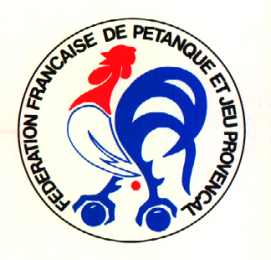 Signature et tampon du Club :